Печатное средство массовой информации Лехминского сельского поселенияХолм-Жирковского района Смоленской области«ЛЕХМИНСКИЙ  ВЕСТНИК»                                                           24 сентября  2020 года  № 11(31)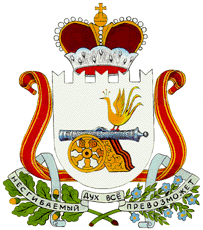 АДМИНИСТРАЦИЯ  ЛЕХМИНСКОГО СЕЛЬСКОГО ПОСЕЛЕНИЯ ХОЛМ-ЖИРКОВСКОГО РАЙОНА СМОЛЕНСКОЙ ОБЛАСТИП О С  Т А Н О В Л Е Н И Еот  11.09.2020г.                                                                  № 62	Об утверждении Положения «О порядкеоказания поддержки субъектам малого и среднего предпринимательства и организациям, образующим инфраструктуру поддержки субъектам малого и среднего предпринимательства на территории муниципального образованияЛехминского сельского поселения  Холм-Жирковского  района Смоленской области»        В соответствии со статьей 179 Бюджетного кодекса Российской Федерации,   руководствуясь Федеральным законом от 06.10.2003 № 131-ФЗ «Об общих принципах организации местного самоуправления в Российской Федерации», в соответствии с Федеральным законом от 24 июля 2007 года № 209-ФЗ «О развитии малого и среднего предпринимательства в Российской Федерации», руководствуясь Уставом Лехминского сельского поселения  Холм-Жирковского района Смоленской области Администрация  Лехминского сельского поселения  Смоленского района Смоленской области. ПОСТАНОВЛЯЕТ: 1. Утвердить Положение  о порядке оказания поддержки субъектам малого и среднего предпринимательства и организациям, образующим инфраструктуру поддержки субъектам малого и среднего предпринимательства на территории муниципального образования Лехминского сельского поселения Холм-Жирковского района Смоленской области.2. Настоящее постановление  вступает в силу с момента его принятия и подлежит опубликованию на официальном сайте Администрации Лехминского сельского поселения Холм-Жирковского района Смоленской области.3. Контроль за выполнением настоящего постановления оставляю за собой. И.п.Главы муниципального образованияЛехминского сельского поселенияХолм-Жирковского района Смоленской области                                                                       Н.В. Борисова                            Приложение                           УТВЕРЖДЕНО                                                      постановлением Администрации                            Лехминского сельского поселения   от  11.09.2020 г  № 62ПОЛОЖЕНИЕ
о порядке оказания поддержки субъектам малого и среднего предпринимательства и организациям, образующим инфраструктуру поддержки субъектам малого и среднего предпринимательства на территории а муниципального образования Лехминского сельского поселения Холм-Жирковского района Смоленской области1. Общее положение Настоящее Положение разработано в соответствии с Федеральным законом от 24.07.2007г. № 209-ФЗ «О развитии малого и среднего предпринимательства в Российской Федерации» в целях обеспечения благоприятных условий для развития малого и среднего предпринимательства на территории муниципального образования Лехминского сельского поселения Холм-Жирковского района Смоленской области . Настоящее положение определяет порядок реализации отдельных полномочий органов местного самоуправления по вопросам развития малого и среднего предпринимательства.2 . Условия и порядок оказания поддержки субъектам малого и среднего предпринимательства и организациям, образующим инфраструктуру поддержки субъектов малого и среднего предпринимательства на территории  муниципального образования Лехминского сельского поселения Холм-Жирковского района Смоленской области 2.1. На территории муниципального образования Лехминского сельского поселения Холм-Жирковского района Смоленской области   поддержка субъектам малого и среднего предпринимательства и организациям, образующим инфраструктуру поддержки субъектов малого и среднего предпринимательства может осуществляться в следующих формах:-консультационная;-финансовая;-имущественная;-информационная;-поддержка в области подготовки, переподготовки и повышения квалификации работников субъектов малого и среднего предпринимательства.2.2. Основными принципами поддержки являются:-заявительный порядок обращения субъектов малого и среднего предпринимательства за оказанием поддержки;-доступность инфраструктуры поддержки субъектов малого и среднего предпринимательства;-равный доступ субъектов малого и среднего предпринимательства к мероприятиям действующей программы;-оказание поддержки с соблюдением требований действующего законодательства;-открытость процедур оказания поддержки.При обращении субъектов малого и среднего предпринимательства за оказанием поддержки обращение рассматривается в соответствии с Порядком рассмотрения обращений субъектов малого и среднего предпринимательства в администрации  Лехминского сельского поселения Холм-Жирковского района Смоленской области2.3. Субъектами малого и среднего предпринимательства, претендующим на получение поддержки, должны быть предоставлены следующие документы:         заявление на получение поддержки;         копии регистрационных, учредительных документов со всеми действующими изменениями и дополнениями;         копии лицензии на заявленную деятельность;         справки из налогового органа об отсутствии задолженности по платежам в бюджет;         документ, подтверждающий правоспособность представителя заявителя заключать договор от имени юридического лица;         обоснование формы и размер необходимой поддержки с указанием целей использования и расходования испрашиваемых ресурсов.2.4. Документы, подтверждающие их соответствие условиям, которые установлены статьей 4 Федерального закона от 24.07.2007 № 209-ФЗ:         выписку из Единого государственного реестра юридических лиц;         налоговую декларацию за предшествующий отчетный период;         справку о средней численности работников за предшествующий календарный год;         бухгалтерский баланс за предшествующий отчетный период.2.5. Сроки рассмотрения обращений субъектов малого и среднего предпринимательства устанавливаются в соответствии с порядком рассмотрения обращений субъектов малого и среднего предпринимательства в администрации  Лехминского сельского поселения Холм-Жирковского района Смоленской области согласно приложению № 2 к настоящему положению.2.6. Поддержка не может оказываться в отношении субъектов малого и среднего предпринимательства:-являющихся кредитными организациями, страховыми организациями (за исключением потребительских кооперативов), инвестиционными фондами, негосударственными пенсионными фондами, профессиональными участниками рынка ценных бумаг;-являющихся участниками соглашений о разделе продукции;-осуществляющих предпринимательскую деятельность в сфере игорного бизнеса;-являющихся в порядке, установленном законодательством Российской Федерации о валютном регулировании и валютном контроле, нерезидентами Российской Федерации, за исключением случаев предусмотренных международными договорами Российской Федерации.2.7. В оказании поддержки должно быть отказано в случае, если:1)    не представлены необходимые документы или представлены недостоверные сведения и документы;2)    имеются невыполненные обязательства перед бюджетом любого уровня3)    ранее в отношении заявителя – субъекта малого и среднего предпринимательства было принято решение об оказании аналогичной поддержки и сроки ее оказания не истекли;4)    заявитель признан в установленном законодательством РФ порядке банкротом, находится в стадии банкротства, либо в процессе ликвидации или реорганизации (для юридических лиц)5)    с момента признания субъекта малого и среднего предпринимательства допустившим нарушение порядка и условий оказания поддержки, в том числе не обеспечившим целевого использования средств поддержки, прошло менее чем три года.Поддержка субъектам малого и среднего предпринимательства осуществляется в рамках средств, предусмотренных на данные цели в бюджете  Лехминского сельского поселения Холм-Жирковского района Смоленской области   на очередной финансовый год. III. Порядок оказания консультационной и информационной поддержки субъектам малого и среднего предпринимательства и организациям, образующим инфраструктуру поддержки субъектов малого и среднего предпринимательства на территории муниципального образования Лехминского сельского поселения Холм-Жирковского района Смоленской области3.1. Консультационная и информационная поддержка оказывается субъектам малого и среднего предпринимательства, признанным таковыми в соответствии с действующим законодательством и зарегистрированным на территории муниципального образования Лехминского сельского поселения Холм-Жирковского района  Смоленской области  3.2. Консультационная поддержка оказывается в виде проведения консультаций:         по вопросам применения действующего законодательства, регулирующего деятельность субъектов малого и среднего предпринимательства;         по вопросам организации торговли и бытового обслуживания;         по вопросам предоставления в аренду муниципального имущества;         по вопросам предоставления в аренду земельных участков;         по вопросам размещения заказов на поставки товаров, выполнение работ, оказание услуг для муниципальных нужд.3.3. Информационная поддержка субъектам малого и среднего предпринимательства оказывается в виде предоставления информации об организации обучающих семинаров для субъектов малого и среднего предпринимательства, направленных на подготовку, переподготовку и повышение квалификации кадров, об организации форумов, круглых столов, ярмарок, выставок и других мероприятий, направленных на повышение деловой активности субъектов малого и среднего предпринимательства.3.4. Формы и методы консультационной и информационной поддержки могут изменяться и дополняться.3.5. Консультационная и информационная поддержки оказываются должностными лицами в соответствии с их компетенцией в следующих формах:         в устной форме – лицам, обратившимся посредством телефонной связи или лично;         в письменной форме по запросам.         путем размещения информации в средствах массовой информации: печатных изданиях.IV. Порядок оказания финансовой поддержки субъектам малого и среднего предпринимательства и организациям, образующим инфраструктуру поддержки субъектов малого и среднего предпринимательства на территории муниципального образования Лехминского сельского поселения Холм-Жирковского района Смоленской областиОказание финансовой поддержки субъектам малого и среднего предпринимательства и организациям, образующим инфраструктуру поддержки субъектов малого и среднего предпринимательства на территории муниципального образования Лехминского сельского поселения Холм-Жирковского района  Смоленской области. V. Ведение реестра субъектов малого и среднего предпринимательства и организаций, образующих инфраструктуру поддержки субъектов малого и среднего предпринимательства – получателей поддержки на территории  муниципального образования Лехминского сельского поселения Холм-Жирковского района Смоленской области 5.1. Администрация  Лехминского сельского поселения Холм-Жирковского района Смоленской области, оказывающая поддержку, ведет реестр субъектов малого и среднего предпринимательства и организациям, образующим инфраструктуру поддержки субъектов малого и среднего предпринимательства – получателей поддержки на территории  муниципального образования Лехминского сельского поселения Холм-Жирковского района Смоленской области   по форме согласно приложению 1 к настоящему положению.5.2. Информация, содержащаяся в реестре субъектов малого и среднего предпринимательства – получателей поддержки является открытой для ознакомления с ней физических и юридических лиц.                                                                                                                  ПОРЯДОКрассмотрения обращений субъектов малого и среднего предпринимательства в администрации Лехминского сельского поселения Холм-Жирковского района Смоленской области1.  Общие положения 1.1. Настоящий Порядок рассмотрения обращений субъектов малого и среднего предпринимательства в администрации  Лехминского сельского поселения Холм-Жирковского района Смоленской области (далее – Порядок) в рамках информационной и консультационной поддержки субъектов малого и среднего предпринимательства определяет сроки и последовательность действий администрации  Лехминского сельского поселения Холм-Жирковского района Смоленской области  (далее – администрация поселения).1.2.Рассмотрение обращений субъектов малого и среднего предпринимательства осуществляется в соответствии с:-Федеральным законом от 06.10.2003 года № 131-ФЗ «Об общих принципах организации местного самоуправления в Российской Федерации»;-Федеральным законом от 24.06.2007 года № 209-ФЗ «О развитии малого и среднего предпринимательства в Российской Федерации»;-Федеральным законом от 02.05.2006 года № 59-ФЗ «О порядке рассмотрения обращений граждан Российской Федерации»;-Уставом Лехминского сельского поселения Холм-Жирковского района Смоленской области;1.3.Рассмотрение обращений субъектов малого и среднего предпринимательства по поручению главы администрации поселения осуществляется должностными лицами в соответствии с их компетенцией.1.4.Учет, регистрация по рассмотрению обращений субъектов малого и среднего предпринимательства возлагается на  администрацию поселения.2 .Сроки рассмотрения обращений субъектов малого и среднего предпринимательства 2.1.Рассмотрение обращения заявителя осуществляется в течение 15 дней со дня его регистрации, если не установлен более короткий срок исполнения обращения.В исключительных случаях  Глава муниципального образования Лехминского сельского поселения Холм-Жирковского района Смоленской области  вправе продлить срок рассмотрения обращения не более чем на 15 дней, уведомив о продлении срока его рассмотрения заявителя, направившего обращение.Запрос о продлении срока рассмотрения обращения должен быть оформлен не менее чем за 2 — 3 дня до истечения срока исполнения.2.2. В случае если окончание срока рассмотрения обращения приходится на нерабочий день, днем окончания срока считается предшествующий ему рабочий день.2.3. Глава муниципального образования Лехминского сельского поселения Холм-Жирковского района Смоленской области   вправе устанавливать сокращенные сроки рассмотрения отдельных обращений.3. Требования к письменному обращению субъектов малого и среднего предпринимательства       3.1. Письменное обращение заявителя в обязательном порядке должно содержать фамилию, имя, отчество (для юридических лиц: наименование субъекта малого или среднего предпринимательства), почтовый адрес, по которому должен быть направлен ответ, изложение сути обращения, личную подпись заявителя и дату.Субъект малого или среднего предпринимательства прилагает к письменному обращению необходимые документы предусмотренные положением о порядке оказания поддержки субъектам малого и среднего предпринимательства на территории  муниципального образования Лехминского сельского поселения Холм-Жирковского района Смоленской области.3.2.Регистрации и учету подлежат все обращения субъектов малого и среднего предпринимательства, включая и те, которые не соответствуют требованиям, установленным законодательством для письменных обращений.4. Обеспечение условий для реализации прав субъектов малого и среднего предпринимательства при рассмотрении обращений 4.1. Субъекты малого и среднего предпринимательства при рассмотрении обращения имеют право:           запрашивать информацию о дате и номере регистрации обращения;         представлять дополнительные документы и материалы по рассматриваемому обращению либо обращаться с просьбой об их истребовании;         знакомиться с документами и материалами, касающимися рассмотрения обращения, если это не затрагивает права, свободы и законные интересы других лиц и если в указанных документах и материалах не содержатся сведения, составляющие государственную или иную охраняемую федеральным законом тайну;         получать письменный мотивированный ответ по существу поставленных в обращении вопросов, за исключением случаев, указанных в разделе 7 Порядка, получать уведомление о переадресации обращения в государственный орган, орган местного самоуправления или должностному лицу, в компетенцию которых входит разрешение поставленных в обращении вопросов;         обращаться с жалобой на принятое по обращению решение или на действие (бездействие) в связи с рассмотрением обращения, в административном и (или) судебном порядке в соответствии с законодательством Российской Федерации;       обращаться с заявлением о прекращении рассмотрения обращения.4.2. Глава  и должностные лица в соответствии с их компетенцией обеспечивают объективное, всестороннее и своевременное рассмотрение обращения, в случае необходимости – с участием представителя заявителя, направившего обращение;         запрашивают необходимые для рассмотрения обращения, документы и материалы в государственных органах, органах местного самоуправления и у иных должностных лиц, за исключением судов, органов дознания и органов предварительного следствия;         обеспечивают необходимые условия для осуществления субъектами малого и среднего предпринимательства права обращаться с предложениями, заявлениями, жалобами для своевременного и эффективного рассмотрения обращений должностными лицами, правомочными принимать решения;         информируют представителей субъектов малого и среднего предпринимательства о порядке реализации их права на обращение;         принимают меры по разрешению поставленных в обращениях вопросов и устранению выявленных нарушений;         принимают меры, направленные на восстановление или защиту нарушенных прав, свобод и законных интересов субъектов малого и среднего предпринимательства;         направляют субъектам малого и среднего предпринимательства письменные ответы по существу поставленных в обращении вопросов, с подлинниками документов, прилагавшихся к обращению, за исключением случаев, указанных в разделе 7 Порядка;         уведомляют субъектов малого и среднего предпринимательства о направлении его обращения на рассмотрение в государственный орган, другой орган местного самоуправления или иному должностному лицу в соответствии с их компетенцией;       проверяют исполнение ранее принятых ими решений по обращениям;4.3. При рассмотрении повторных обращений тщательно выясняются причины их поступления. В случае установления фактов неполного рассмотрения ранее поставленных субъектами малого и среднего предпринимательства вопросов принимаются меры к их всестороннему рассмотрению.5. Результат исполнения рассмотрения обращений субъектов малого и среднего предпринимательства 5.1. Конечным результатом исполнения рассмотрение обращений субъектов малого и среднего предпринимательства является:         направление заявителю письменного ответа по существу поставленных в обращении вопросов, за исключением случаев, указанных в разделе 7 Порядка;         направление письменного обращения, содержащего вопросы, решение которых не входит в компетенцию администрации поселения, в течение 7 дней со дня регистрации, в соответствующий орган или соответствующему должностному лицу, в компетенцию которых входит решение поставленных в обращении вопросов, с уведомлением заявителя, направившего обращение о переадресации обращения, за исключением случая, когда текст письменного обращения не поддается прочтению, ответ на обращение не дается, и оно не подлежит направлению на рассмотрение в государственный орган, орган местного самоуправления или должностному лицу в соответствии с их компетенцией, о чем сообщается заявителю.5.2. Обращения субъектов малого и среднего предпринимательства считаются разрешенными, если все поставленные в них вопросы рассмотрены, приняты необходимые меры и заявителям даны письменные мотивированные ответы.6 . Перечень оснований для отказа в исполнении рассмотрения обращений субъектов малого и среднего предпринимательства 6.1.Обращение заявителя не подлежит рассмотрению, если:         в письменном обращении не указаны наименование организации, фамилия индивидуального предпринимателя или его представителя, почтовый адрес, по которому должен быть направлен ответ. Если в указанном обращении содержатся сведения о подготавливаемом, совершаемом или совершенном противоправном деянии, а также о лице, его подготавливающем, совершающем или совершившем, обращение подлежит направлению в государственный орган в соответствии с компетенцией;         текст письменного обращения не поддается прочтению;         ответ по существу поставленного в обращении вопроса не может быть дан без разглашения сведений, составляющих государственную или иную охраняемую федеральным законом тайну;         в обращении обжалуется судебный акт;         от заявителя поступило заявление о прекращении рассмотрения обращения;         в период рассмотрения обращения поступило официальное сообщение о ликвидации юридического лица или прекращении деятельности индивидуального предпринимателя;         обращение подано через представителя, полномочия которого не удостоверены в установленном действующем законодательством порядке.6.2. Обращение заявителя по решению Главы  муниципального образования Лехминского сельского поселения Холм-Жирковского района Смоленской области    не рассматриваются, если в обращении содержатся нецензурные либо оскорбительные выражения, угрозы жизни, здоровью и имуществу должностного лица, а также членов его семьи.6.3. Прекращение переписки с заявителем осуществляется в случае, если в письменном обращении содержится вопрос, на который многократно давались письменные ответы по существу в связи с ранее направляемыми обращениями и при этом в обращении не приводятся новые доводы и обстоятельства.  Глава муниципального образования Лехминского сельского поселения Холм-Жирковского района Смоленской области    вправе принять решение о безосновательности очередного обращения и прекращения переписки с заявителем по данному вопросу при условии, что указанное обращение и ранее направляемые обращения направлялись в один и тот же орган местного самоуправления или одному и тому же должностному лицу. О данном решении уведомляется заявитель, направивший обращение.7 . Оформление ответов на обращения субъектов малого и среднего предпринимательства 7.1. Текст ответа на обращение должен излагаться четко, последовательно, кратко, давать исчерпывающие разъяснения на все поставленные в обращении вопросы. При подтверждении фактов о ненадлежащем исполнении должностных обязанностей, изложенных в обращении, в ответе следует указывать, какие меры приняты к виновным должностным лицам.7.2. После регистрации ответ отправляется заявителю самостоятельно должностными лицами рассматривающими обращение.8.  Обжалования решений, действий (бездействия) в связи с рассмотрением обращений субъектов малого и среднего предпринимательстваСубъекты малого и среднего предпринимательства вправе обращаться с жалобой на принятое по обращению решение или на действие (бездействие) в связи с рассмотрением обращения в административном и (или) судебном порядке в соответствии с законодательством Российской Федерации.Информация о результатах  публичных слушаний  23 сентября 2020 года в 11-00 часов прошли публичные слушания по проекту решения «О внесении изменений и дополнений в Устав Лехминского сельского поселения Холм-Жирковского района Смоленской области».Принято решение одобрить проект изменений и дополнений в Устав Лехминского сельского поселения Холм-Жирковского района Смоленской области и рекомендовать Совету депутатов принять соответствующее решение «О внесении изменений и дополнений в Устав Лехминского сельского поселения Холм-Жирковского района Смоленской области».АДМИНИСТРАЦИЯЛЕХМИНСКОГО СЕЛЬСКОГО ПОСЕЛЕНИЯХОЛМ-ЖИРКОВСКОГО РАЙОНА СМОЛЕНСКОЙ ОБЛАСТИПОСТАНОВЛЕНИЕот 24. 09.2020                                                               № 65О назначении публичных слушаний  проекту      документа территориального  планирования      и материалам по его обоснованию «Внесение       изменений   в Генеральный план Лехминского                                                                                                                            сельского поселения Холм-Жирковского района        Смоленской области (в части территории                                                населенного пункта д. Шелухино)"На основании заявления ООО «Аргус», в целях обеспечения устойчивого развития территории муниципального образования Лехминского сельского поселения Холм-Жирковского района Смоленской области, комплексности решения социальных, экономических и других задач, рационального использования территории поселения, создания условий для привлечения инвестиций и обеспечения прав и законных интересов физических и юридических лиц и руководствуясь статьями 24, 28 Градостроительного кодекса Российской Федерации, статьей 28 Федерального закона от 6 октября 2003 г. № 131-ФЗ «Об общих принципах организации местного самоуправления в Российской Федерации», Уставом Лехминского сельского поселения Холм-Жирковского района Смоленской области, Положением о порядке организации и проведения  общественных обсуждений или публичных слушаний по вопросам градостроительной деятельности на территории муниципального образования «Холм-Жирковский район» Смоленской области, утвержденным решением Холм-Жирковского районного Совета депутатов от  28 июня  2019 года № 44, администрация Лехминского сельского поселения Холм-Жирковского района Смоленской областип о с т а н о в л я е т:1.Назначить публичные слушания по проекту документа территориального планирования и материалам по его обоснованию "Внесение изменений в Генеральный план Лехминского сельского поселения Холм-Жирковского района Смоленской области (в части территории населенного пункта д. Шелухино)". 2. Разместить  материалы   проекта внесения изменений в Генеральный план  в  здании Администрации  муниципального образования Лехминского сельского поселения Холм-Жирковского района Смоленской области  по адресу: Смоленская область, Холм-Жирковский район, д.Лехмино, пер.Центральный, д.23. Назначить публичные слушания по проекту документа территориального планирования и материалам по его обоснованию "Внесение изменений в Генеральный план Лехминского сельского поселения Холм-Жирковского района Смоленской области (в части территории населенного пункта д. Шелухино)" на   21 октября 2020 г  на 10.00 часов, место проведения публичных слушаний: здание Нахимовского ДК, по адресу: Смоленская область, Холм-Жирковский район, с. Нахимовское, ул. П.С.Федосова, д.1            4. Утвердить комиссию по подготовке и проведению публичных слушаний в следующем составе:Председатель комиссии – Борисова Нина Викторовна,                                       	         Глава муниципального образования                                          Лехминского сельского поселения Секретарь комиссии -      Данилкович Светлана Ивановна,                                            главный специалист Администрации                                           Лехминского сельского поселенияЧлены комиссии      -    	Полякова Людмила Владимировна,                                        депутат Лехминского сельского поселения                                      	Гайдукова Елена Викторовна ,                                	депутат Лехминского сельского поселения	Куренкова Зоя Евгеньевна                                    	депутат Лехминского сельского поселения5. Разместить  проект  документа территориального планирования и материалам по его обоснованию "Внесение изменений в Генеральный план Лехминского сельского поселения Холм-Жирковского района Смоленской области (в части территории населенного пункта д. Шелухино)" в  разделе «Градостроительство» официального портала муниципального образования «Холм-Жирковский район», в разделе «Градостроительство» на страничке муниципального образования Лехминского сельского поселения.6. Установить, что письменные замечания и предложения, касающиеся  внесения изменений в проект  документа территориального планирования и материалам по его обоснованию "Внесение изменений в Генеральный план Лехминского сельского поселения Холм-Жирковского района Смоленской области (в части территории населенного пункта д. Шелухино)", вынесенного на  публичные слушания, предоставляются  по  28.10.2020  года для включения их в протокол публичных слушаний,  в Администрацию муниципального образования Лехминского сельского поселения Холм-Жирковского района Смоленской области по адресу: Смоленская область, Холм-Жирковский район, д. Лехмино, пер. Центральный, д.2УР, Тел. 8 (48139) 2-42-41.   Часы работы  с 9-00 до 17-00 часов, обед с 13-00 до 14-00 часов ,суббота, воскресенье выходной.7. Настоящее постановление вступает в силу со дня его официального  опубликования.8. Настоящее постановление опубликовать в печатном средстве массовой информации «Лехминский вестник» и разместить на сайте Лехминского сельского поселения Холм-Жирковского района Смоленской области в сети Интернет.И.п Главы муниципального образованияЛехминского сельского поселенияХолм-Жирковского районаСмоленской области                                                                                                          Н.В.БорисоваГазета«Лехминский вестник» № 11 (31)  от 24.09.2020 года. Тираж 5 экз. (8-и страницах)Распространяется бесплатно.Учредители:Совет депутатов Лехминского сельского поселения Холм-Жирковского района Смоленской области,Администрация Лехминского сельского поселения Холм-Жирковского района Смоленской областиНаш адрес:215653 Смоленская область, Холм-Жирковский район, д. Лехмино, пер. Центральный, дом 2.Эл.адрес: molehmino@yandex.ruТелефон/ факс: 8(48139) 2-42-41Номер подготовили: Л.А. Федотова; Н.Ю.АкимоваНомер подготовили: Л.А. Федотова; Н.Ю.АкимоваНомер подготовили: Л.А. Федотова; Н.Ю.Акимова